Vernon Elementary School3665 Roche AvenueVernon, Florida 32462Phone (850)535-2486   Fax (850)535-1437Website: http://ves.wcsdschools.com Academic Excellence Is Our Ultimate Goal!!!VES Mission: Vernon Elementary School is committed to personal and academic excellence for all students.VES Vision: Vernon Elementary School will provide students the highest quality education possible, with the resources necessary, so they can achieve their maximum potential and become knowledgeable, responsible, and competent citizens.NOVEMBER 2, 2018IMPORTANT DATES: November             5		Holiday Pictures (VPK, Pre-K, KG, 1st, 2nd)November             6		Report Cards go homeNovember 	         8		1st Grade “Veteran’s Day Play” (Parents @ 8:30am)November            9		Fall Festival 5pm-7pmNovember       19-23		Thanksgiving Holidays (No School)Time changes this weekend: Daylight Saving Time 2018 ends Sunday; Clocks fall back 1 hour.When your student is absent please send a note. Parents may write notes excusing up to 4 days per 9 weeks. Reminders are sent home on pink paper. Once a student has 5 unexcused absences a child study team meeting has to be conducted. If you have any questions, please call or email Ms. English. She can be reached at 535-2486 and Latina.English@wcsdschools.com.PARENTS: FOR THE SAFETY OF YOUR CHILDREN-----BUS NOTES OR BUS CHANGES WILL NOT BE TAKEN OVER THE PHONE. YOU WILL NEED TO SEND A NOTE WITH YOUR CHILD, EMAIL OR FAX NOTE TO THE OFFICE.  PLEASE CALL THE OFFICE BY 2:00 PM TO CONFIRM THAT YOUR NOTE WAS RECEIVED.   Also, all visitors must report to the office for a visitor’s badge before entering campus.  Contact information to email notes to office staff:  Tammy.Coatney@wcsdschools.com; Brandi.Jackson@wcsdschools.com; and Sandra.Brown@wcsdschools.com Fax Number (850) 535-1437.You will need to get a car rider number if you’re going to be picking up your child/children on a regular basis in the afternoon.  This is for your child's safety and helps make the process smoother and faster.  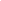 PARENTS:  YOUR CHILD WILL BE GIVEN A TARDY SLIP AFTER 7:55 A.M.  IF BREAKFAST IS NEEDED FOR YOUR CHILD PLEASE HAVE THEM HERE BEFORE 7:45 A.M. Third Grade News:  Third grade is spearheading a service project this year called “Operation Stars and Stripes”. We are collecting items to send to soldiers who are deployed to Afghanistan. If you would like to make donations to our project, you can send items to any third grade teacher. Our goal is to send at least one box per week for the entire school year. Please help us make soldiers feel a little closer to home during the time they are deployed. Items most requested are hard candy, gum, baby wipes, granola bars, crackers, ramen noodles, individual tuna packets, or other snacks that will not crumble easily or melt.Yearbook Sales will begin this Monday, November 5th.  Order forms will be sent home with your student.  The yearbook is an all color, hardbound book filled with pictures and memories of this school year.  Pre-Sale pricing before Christmas is $22; January 1st- February 14th, $25; February 15th – March 12th, $28.  You can also order online at www.inter-state.com/yearbook and enter this code 32602Z.Birthday Wishes: Brantley Gothard, Logan Bishop, Lauren Brown, Kenyon McDonaldGabriella Zurawski, Nicholas Loya, Camdan Padgett, Cheyneen Griffith, Jacobi HadleyKatherine Williams, Jesse Perry, Jeremiah Brown, Jordaun Ridgeway, Addisen BushGage Stewart, Lucy Jones, Kindel Whitaker, Sebastian Jordan